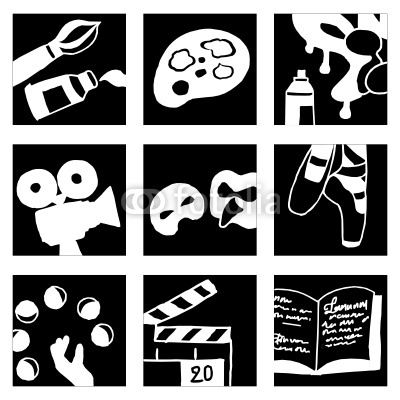 Autres :Classe transplantée, …Document réalisé par l’équipe éducative deL’Ecole Marguerite Thiébold 67330 BOUXWILLERTél. : 03 88 70 72 2112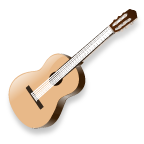 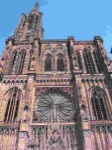 Mon parcours artistique et culturel à l’école maternelle et élémentaire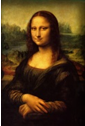 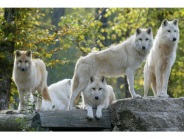 Nom : …………………………………………………………Prénom : ……………………………………………………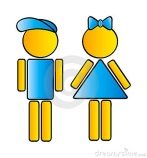 Nom : ………………………………………………………..Prénom :……………………………………………….……2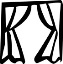 Les Arts du spectacle vivant :Théâtre, danse, cirque…11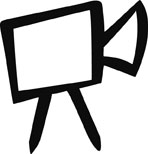 Les Arts du visuel :Photographie, cinéma…10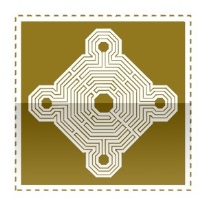 Sorties sur sites :Monuments, musées, zoo…3Sorties sur sites :Monuments, musées, zoo…4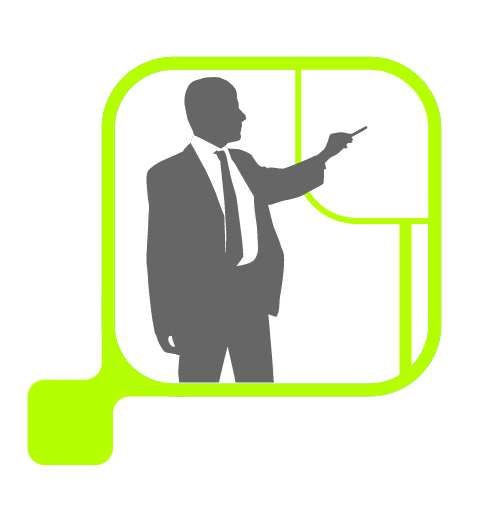 Interventions dans les classes :Conférencier, prévention…9Interventions dans les classes :Conférencier, prévention…8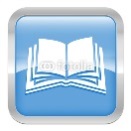 Les Arts du langage :Lecture, poésie…5Les Arts du langage :Lecture, poésie…6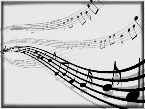 Les Arts du son :Musique, concert…7Années scolairesSujetsAnnées scolairesSujetsAnnées scolairesSujetsAnnées scolairesSujetsAnnées scolairesLieuxAnnées scolairesLieuxAnnées scolairesSujetsAnnées scolairesSujetsAnnées scolairesSujetsAnnées scolairesSujetsAnnées scolairesSujets